 «Manifestazione di interesse» ALLEGATO 1B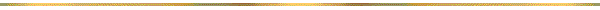 BANDO GIOVANI IN CONTATTOPROPOSTA TECNICA1. DATI soggetto  PROPONENTe e referente* Sarà l’indirizzo utilizzato per un eventuale contatto futuro2. DESCRIZIONE DELLA PROPOSTA 3. ESPERIENZA PREGRESSA NELL’AMBITO4. BUDGET DELL’INIZIATIVA DenominazioneIndirizzoNome e Cognome ReferenteCarica all’interno del soggetto proponenteTelefonoIndirizzo email*TITOLODescrivere la proposta progettuale (max. 900 caratteri)Obiettivi che si intendono perseguire (max. 500 caratteri)1.2.3. …Azioni e metodologie previste (max. 500 caratteri)1.2.3.4.(…)Localizzazione iniziative (max. 500 caratteri)Destinatari (max. 500 caratteri)AZIONICOSTOCOFINANZIAMENTOtotale costototale cofinanziamentoTOTALEDATAfirmaLa informiamo che i Suoi dati sono raccolti e verranno trattati in conformità a quanto previsto dalla D.lgs 196/2003 “Codice in materia di protezione dei dati personali” e dell’art. 13 del GDPR (Regolamento UE 2016/679).FIRMA_______________________________La informiamo che i Suoi dati sono raccolti e verranno trattati in conformità a quanto previsto dalla D.lgs 196/2003 “Codice in materia di protezione dei dati personali” e dell’art. 13 del GDPR (Regolamento UE 2016/679).FIRMA_______________________________